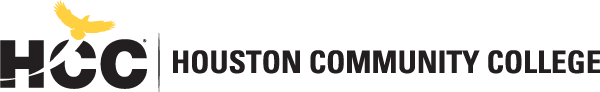 Division of Interpreting/Sign Languagehttps://www.hccs.edu/programs/areas-of-study/liberal-arts-humanities--education/interpretingsign-language/SLNG 1211: Fingerspelling |Lecture/Lab| CRN 10211Spring 2020 | 16 Weeks (8.24-12.10.2020)In-Person | EDC A221 | T, Th 9:30a-10:50a2 Credit Hours |Lec 2|Lab 1|48 hours per semesterInstructor Contact InformationInstructor: Darnell Woods, MS		Office Phone:	713.410.7498Office:	EDC A200	            	             Office Hours:	T, Th 6:00p-7:20pHCC Email: ProfDWoods@gmail.com	 Office Location: EDC Bldg.Instructor’s Preferred Method of ContactPlease email or call me at the information listed above.
I will respond to emails within 24 hours Monday through Friday; I will reply to weekend messages on Monday mornings.What’s Exciting About This CourseFingerspelling, reading, and writing are interrelated. Fingerspelling facilitates English vocabulary growth, and larger the lexicon, the faster new vocabulary is learned. Fingerspelling positively correlates with stronger reading skills.My Personal WelcomeWelcome to fingerspelling—I’m delighted that you have enrolled into this course.  One of my passions is to pass along my American Sign Language personal knowledge of and what it is all about. I realize that you can grasp concepts and apply then in your own way; however, it can be an individualistic approach to learning. As you listen, read, watch various signers, your signing will be how you place it in your mind. I will present the information in the most exciting way I know, so that you can grasp the concepts and apply them now and hopefully throughout your life.  As you read and wrestle with new ideas and facts that may challenge you, I am available to support you. My goal is for you to apply this information.Prerequisites and/or Co-RequisitesNo Prerequisites
Please carefully read and consider the repeater policy in the HCCS Student Handbook.Eagle Online Canvas Learning Management SystemThis section of SLNG 1211 will use Eagle Online Canvas (https://eagleonline.hccs.edu) to supplement in-class assignments, exams, and activities.  
HCCS Open Lab locations may be used to access the Internet and Eagle Online Canvas.  It is recommended that you USE FIREFOX OR CHROME AS YOUR BROWSER. HCC Online Information and PoliciesHere is the link to information about HCC Online classes including the required Online Orientation for all fully online classes: http://www.hccs.edu/online/ Scoring Rubrics, Sample Assignments, etc.Look in Eagle Online Canvas for the scoring rubrics for assignments, samples of class assignments, and other information to assist you in the course.  https://eagleonline.hccs.edu/login/ldapInstructional MaterialsTextbook Information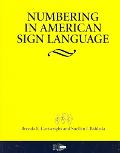 Other Instructional ResourcesTutoringHCC provides free, confidential, and convenient academic support, including writing critiques,  to HCC students in an online environment and on campus.  Tutoring is provided by HCC personnel in order to ensure that it is contextual and appropriate.  Visit the HCC Tutoring Services website for services provided.LibrariesThe HCC Library System consists of 9 libraries and 6 Electronic Resource Centers (ERCs) that are inviting places to study and collaborate on projects.  Librarians are available both at the libraries and online to show you how to locate and use the resources you need.  The libraries maintain a large selection of electronic resources as well as collections of books, magazines, newspapers, and audiovisual materials.  The portal to all libraries’ resources and services is the HCCS library web page at http://library.hccs.edu.Supplementary InstructionSupplemental Instruction is an academic enrichment and support program that uses peer-assisted study sessions to improve student retention and success in historically difficult courses.  Peer Support is provided by students who have already succeeded in completion of the specified course, and who earned a grade of A or B.  Find details at http://www.hccs.edu/resources-for/current-students/supplemental-instruction/.Course OverviewThis course develops expressive and receptive fingerspelling skills. Receptive skills focus on whole-word and phrase recognition as well as identifying fingerspelling words in context. Expressive skills focus on the development of speed, clarity, and fluency.
Identify and demonstrate fingerspelled words and numbers; demonstrate lexicalized fingerspelling with accuracy, clarity, and fluency; and identify exercises and strategies for preventing repetitive motion injuries.Core Curriculum Objectives (CCOs)The ITP Advisory Board has specified that the course address the following core objectives: Critical Thinking: Students must think creatively, make decisions, solve problems, visualize, know how to learn, and reason effectively of which will generate new ideas. 
Decision making: specify goals and constraints, generate alternatives, consider risks, and evaluate and choose the best alternative. 
Problem solving: recognize problems and devise and implement plan of action. 
Visualize ("seeing things in the mind's eye"): organize and process symbols, pictures, graphs, objects, and other information.  Communication Skills: Communicate thoughts, ideas, information, and messages in signs. Listening: receive, attend to, interpret, and respond to verbal messages and other cues. 
Speaking: organize ideas and communicate orally. Personal Qualities: A student must display responsibility, self-esteem, sociability, self-management, integrity, and honesty. 
Responsibility: exert a high level of effort and persevere toward goal attainment. 
Self-esteem: believe in one's own self-worth and maintain a positive view of oneself. 
Sociability: demonstrate understanding, friendliness, adaptability, empathy, and politeness in group settings. 
Self-management: assess oneself accurately, set personal goals, monitor progress, and exhibit self-Control. 
Integrity and honesty: choose ethical courses of action as per Code of Professional ConductSocial Responsibility: Students will demonstrate cultural self-awareness, intercultural competency, civil knowledge, and the ability to engage effectively in regional, national, and global communities by completing social engagement formsProgram Student Learning Outcomes (PSLOs)Develop receptive and expressive skills in American Sign Language and Fingerspelling.Develop knowledge and awareness of the differences between the Deaf culture/deaf community and the hearing community.Accurately interpret and transliterate between ASL and English in a variety of settings:  face-to-face, small group settings, monologue and/or large group settings.Apply professional standards, practices, and ethics, not limited to the tenets of the Code of Professional Conduct, to their work.Course Student Learning Outcomes (CSLOs)Development of expressive and receptive skills in fingerspelling and numbers. Receptive skills focus on whole word phrase recognition and fingerspelling/number comprehension in context. Expressive skills focus on the development of speed, clarity, and fluency.Learning ObjectivesLearning Outcomes and Performance Objectives with their methods of measurement as used to determine the students’ mastery of those outcomes. The student will demonstrate an understanding of fingerspelling theories and concepts with a minimum of 80% accuracy. The following competencies will be covered in this course:

Learning Outcome 1: 
1.01 The student will identify the different uses of fingerspelling.
1.02 The student will demonstrate performing warm-up exercises to relax muscles and prevent stress to the hands, wrists, and arms.
1.03 The student will demonstrate the understanding for reading syllables and words rather than individual letters.
1.04 The student will demonstrate an understanding of incorporating contextual clues to aid in closure when letters or words are missed or not clearly fingerspelled.
Learning Outcome 2: 

2.01 The student will demonstrate an understanding of appropriate theories and concepts of cardinal numbers.
2.02 The student will demonstrate an understanding of appropriate theories and concepts of ordinal numbers.
2.03 The student will demonstrate an understanding of appropriate theories and concepts of time/when numbers.
2.04 The student will demonstrate an understanding of appropriate theories and concepts of age numbers.
2.05 The student will demonstrate an understanding of appropriate theories and concepts of measurement numbers.
2.06 The student will demonstrate an understanding of appropriate theories and concepts of money/financial numbers.Learning Outcome 3: 

3.01 The student will demonstrate the ability for reading syllables and words rather than individual letters.
3.03 The student will recognize and identify lexicalized fingerspelling by the patterns they form.
3.04 The student will identify common acronyms.
3.05 The student will identify acronyms related to Deaf community.
3.086The student will recognize and identify commonly used fingerspelled words.Learning Outcome 4: 

4.01 The student will demonstrate the appropriate hand, arm, and wrist position for clear fingerspelling.
4.02 The student will demonstrate the ability to simultaneously, without voice, mouth fingerspelled words.
4.03 The student will demonstrate the ability to correctly form each letter of the alphabet.
4.04 The student will demonstrate the ability to move from one letter to the next in a rhythmic fashion without extraneous movements.
4.05 The student will demonstrate the ability to correctly execute commonly used lexicalized fingerspelled vocabulary.
4.06 The student will demonstrate the appropriate execution of numbering conventions: cardinal, ordinal, money/financial, measurements, duration, time/when, age, sports, informational, and scientific. 4
4.07 The student will demonstrate appropriate execution of commonly used fingerspelled words including: proper nouns, states, capitals, countries, and months of the year.

Method of Measurement: 
Instructor Observation, Written Assessment, Class Discussion, Evaluation of Videotaped PerformanceStudent SuccessExpect to spend at least twice as many hours per week outside of class as you do in class studying the course content.  Additional time will be required for written assignments.  The assignments provided will help you use your study hours wisely.  Successful completion of this course requires a combination of the following:Reading the textbookAttending class in personCompleting assignmentsParticipating in class activitiesThere is no short cut for success in this course; it requires reading, practicing, and studying the material as presented during class lectures.Instructor and Student ResponsibilitiesAs your Instructor, it is my responsibility to:Provide the grading scale and detailed grading formula explaining how student grades are to be derivedFacilitate an effective learning environment through learner-centered instructional techniquesProvide a description of any special projects or assignmentsInform students of policies such as attendance, withdrawal, tardiness, and make upProvide the course outline and class calendar which will include a description of any special projects or assignmentsArrange to meet with individual students before and after class as requiredAs a student, it is your responsibility to:Attend class in person and/or onlineParticipate actively by reviewing course material, interacting with classmates, and responding promptly in your communication with meRead and comprehend the textbookComplete the required assignments and examsAsk for help when there is a question or problemKeep copies of all paperwork, including this syllabus, handouts, and all assignmentsAttain a raw score of at least 50% on the departmental final examBe aware of and comply with academic honesty policies in the HCCS Student Handbook Assignments, Exams, and ActivitiesWritten AssignmentNo written assignments in SLNG 1211ExamsAll exams will be video recorded for both receptive and expressive.In-Class ActivitiesAll students are to participate with in class activities to demonstrate learning objectivesFinal Exam The final exam will be comprehensive. It will be video recorded, and will have both expressive and receptive. Grading Formula 4 Written Assignments    50 pts each	     200 points5 Exams                       100 pts each	     500 points4 In-Class Activities         25 pts each       100 pointsFinal Exam	                                           200 pointsHCC Grading Scale can be found on this site under Academic Information: http://www.hccs.edu/resources-for/current-students/student-handbook/ Course CalendarSyllabus ModificationsThe instructor reserves the right to modify the syllabus at any time during the semester and will promptly notify students in writing, typically by e-mail, of any such changes.Instructor’s Practices and ProceduresMissed AssignmentsAssignments that are not turned in on time can be turned in the next class. Understand there will be -10 points. If the assignment is not turned in by the next class time, it will not be accepted.Missed Exams

There are no make up for missed examsAcademic IntegrityScholastic Dishonesty will result in a referral to the Dean of Student Services.  See the link below for details.Here’s the link to the HCC information about academic integrity (Scholastic Dishonesty and Violation of Academic Scholastic Dishonesty and Grievance): http://www.hccs.edu/about-hcc/procedures/student-rights-policies--procedures/student-procedures/ Attendance ProceduresIt is important that you attend class everyday this fall session. Classes are condensed and a lot of information will be presented. If you miss 3 days, you can be automatically withdrawn from class. If you stop coming to class and you do not withdraw, a grade of F will automatically be given.Student ConductStudents will behave according to HCC’s policy and disruptive behavior will not be tolerated.Instructor’s Course-Specific Information (As Needed)Exams will be graded and returned within 7 days.Electronic DevicesPlease respect students and the instructor and limit use of cell phone use in class.Interpreting Program InformationInterpreter Student Association (ISA)Careers in Sign Language InterpretingInterpreting ScholarshipsHCC PoliciesHere’s the link to the HCC Student Handbook http://www.hccs.edu/resources-for/current-students/student-handbook/   In it you will find information about the following:EGLS3The EGLS3 (Evaluation for Greater Learning Student Survey System) will be available for most courses near the end of the term until finals start.  This brief survey will give invaluable information to your faculty about their teaching.  Results are anonymous and will be available to faculty and division chairs after the end of the term.  EGLS3 surveys are only available for the Fall and Spring semesters.  EGLS3 surveys are not offered during the Summer semester due to logistical constraints.http://www.hccs.edu/resources-for/current-students/egls3-evaluate-your-professors/ Campus Carry LinkHere’s the link to the HCC information about Campus Carry: http://www.hccs.edu/departments/police/campus-carry/HCC Email PolicyWhen communicating via email, HCC requires students to communicate only through the HCC email system to protect your privacy.  If you have not activated your HCC student email account, you can go to HCC Eagle ID and activate it now.  You may also use Canvas Inbox to communicate.Housing and Food Assistance for Students Any student who faces challenges securing their foods or housing and believes this may affect their performance in the course is urged to contact the Dean of Students at their college for support. Furthermore, please notify the professor if you are comfortable in doing so.  This will enable HCC to provide any resources that HCC may possess.Office of Institutional EquityUse the link below to access the HCC Office of Institutional Equity, Inclusion, and Engagement (http://www.hccs.edu/departments/institutional-equity/) disAbility Services HCC strives to make all learning experiences as accessible as possible.  If you anticipate or experience academic barriers based on your disability (including mental health, chronic or temporary medical conditions), please meet with a campus Abilities Counselor as soon as possible in order to establish reasonable accommodations.  Reasonable accommodations are established through an interactive process between you, your instructor(s) and Ability Services.  It is the policy and practice of HCC to create inclusive and accessible learning environments consistent with federal and state law.  For more information, please go to http://www.hccs.edu/support-services/disability-services/ Title IXHouston Community College is committed to cultivating an environment free from inappropriate conduct of a sexual or gender-based nature including sex discrimination, sexual assault, sexual harassment, and sexual violence.  Sex discrimination includes all forms of sexual and gender-based misconduct and violates an individual’s fundamental rights and personal dignity.  Title IX prohibits discrimination on the basis of sex-including pregnancy and parental status in educational programs and activities.  If you require an accommodation due to pregnancy please contact an Abilities Services Counselor.  The Director of EEO/Compliance is designated as the Title IX Coordinator and Section 504 Coordinator.  All inquiries concerning HCC policies, compliance with applicable laws, statutes, and regulations (such as Title VI, Title IX, and Section 504), and complaints may be directed to:David Cross
Director EEO/Compliance
Office of Institutional Equity & Diversity
3100 Main
(713) 718-8271
Houston, TX 77266-7517 or Institutional.Equity@hccs.eduhttp://www.hccs.edu/departments/institutional-equity/title-ix-know-your-rights/ Office of the Dean of StudentsContact the office of the Dean of Students to seek assistance in determining the correct complaint procedure to follow or to identify the appropriate academic dean or supervisor for informal resolution of complaints.https://www.hccs.edu/about-hcc/procedures/student-rights-policies--procedures/student-complaints/speak-with-the-dean-of-students/Department Chair Contact InformationDepartment Chair’s name, email address, and office phone numberDanielle Stagg, Ed.D. 
Faculty Division Chair, Speech/Communication/Sign Language InterpretingEmail: danielle.stagg@hccs.edu713/718-5478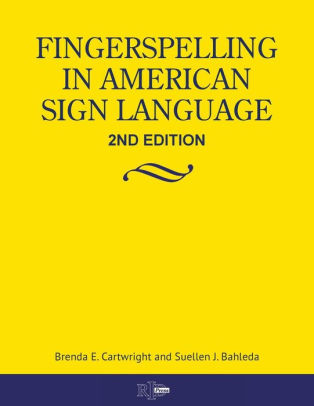 The textbooks listed below is required for this course. "Fingerspelling in American Sign Language" 
“Numbering in American Sign Language”
by Brenda E. Cartwright and Suellen J. Bahleda  ISBN: 9780916883478
by Brenda E. Cartwright and Suellen J. Bahleda  ISBN: 978-0916883355It is included in a package that contains the text as well as an access code and are found at the HCC Bookstore.   
Order your book here: HCC Bookstore.GradeTotal PointsA900-1,000B800-899C700-799D600-699F<600WeekDatesTopic/What’s due19.1.2020Syllabus, Class policy, What is fingerspellingLearning letter handshapes, The 4 C’s, Fist Letters29.8.2020Practice signing names, receptive and expressive signing
Double lettersWhen to slide and not to slideReceptive and expressive opposite words.
Introduction of Cardinal Numbers
(0-10)(11-19)(20-29)39.15.2020Expressive signing words and numbers (computer recording)Fingerspelling Game49.22.2020ReviewExam I59.29.2020Numbers 30-1,000
1,001-1,000,000Money610.6.2020TimeTime Schedule710.13.2020ReviewExam II810.20.2020Proper Names/NumbersAddresses, Cities, States, Zip Codes910.27.2020Ordinal NumbersHeight, Weight, Age/Birthdates1011.3.2020Fractions/ DecimalsMeasurements1111.10.2020FoodReview1211.17.2020Exam IIIDays, Weeks, Months Years1311.24.2020Days, Weeks, Months YearsStates and Texas Cities, Cities around Houston1412.1.2020Review1512.8.2020Exam IVAcademic InformationIncomplete GradesAcademic SupportInternational Student ServicesAttendance, Repeating Courses, and WithdrawalHealth AwarenessCareer Planning and Job SearchLibraries/BookstoreChildcarePolice Services & Campus SafetydisAbility Support ServicesStudent Life at HCCElectronic DevicesStudent Rights and ResponsibilitiesEqual Educational OpportunityStudent ServicesFinancial Aid TV (FATV)TestingGeneral Student ComplaintsTransfer PlanningGrade of FXVeteran Services 